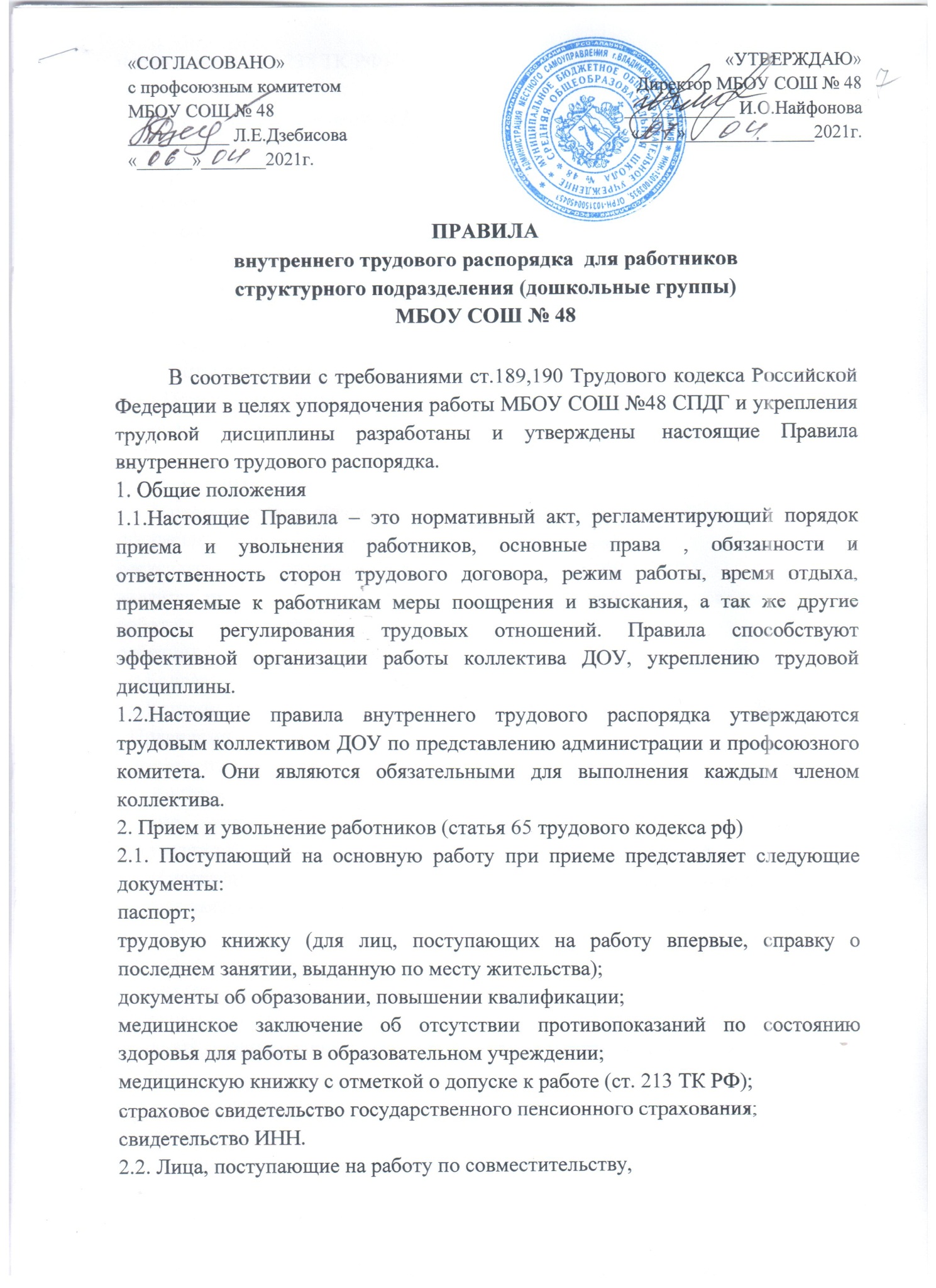 предъявляют:  (ст.238 ТК РФ)копию трудовой книжки;справку с места основной работы с указанием должности, графика работы, квалификационной категории;паспорт;документы об образовании;медицинское заключение об отсутствии противопоказаний по состоянию здоровья для работы в образовательном учреждении;медицинскую книжку с отметкой о допуске к работе;страховое свидетельство государственного пенсионного страхования;свидетельство ИНН;документы о повышении квалификации.2.3. Порядок хранения и использования персональных данных работников устанавливается в соответствии с «Положением о защите персональных данных работников» с соблюдением требований Трудового кодекса РФ (ст. 87 ТК РФ в ред. ФЗ от 30.06.2006 № 90-ФЗ).2.4. Прием на работу осуществляется в следующем порядке:оформляется заявление на имя директора МБОУ СОШ № 48 ;составляется и подписывается трудовой договор (ст. 68 ТК РФ);издается приказ о приеме на работу, который доводится до сведения нового работника под роспись (ст. 68 ТК РФ);работника знакомят под роспись (ст. 68 ТК РФ):- с Коллективным договором;- с Уставом ДОУ;- Правилами внутреннего трудового распорядка;- должностными инструкциями;- инструкциями по охране труда, противопожарной безопасности, охране      жизни и здоровья детей;оформляется личное дело на нового работника (листок по учету кадров, автобиография, копии документов об образовании, повышении квалификации, личное заявление с визой руководителя, трудовой договор, приказ о приеме на работу).2.5. При приеме на работу или переводе работника на другую работу руководитель  обязан разъяснить его права и обязанности, ознакомить с условиями оплаты его труда, графиком работы, Положением о надбавках, доплатах, премировании сотрудников структурного подразделения МБОУ СОШ № 48.2.6. Фактическое допущение к работе соответствующим должностным лицом считается заключением трудового договора независимо от того, был ли прием на работу оформлен надлежащим образом.2.7. Прекращение трудового договора может иметь место только по основаниям, предусмотренным законодательством Российской Федерации.Педагогические работники и обслуживающий персонал имеют право расторгнуть трудовой договор, заключенный на неопределенный срок, предупредив об этом администрацию письменно за две недели. В отдельных случаях (зачисление в учебное заведение, выход на пенсию и др.) трудовой договор может быть расторгнут в срок, о котором просит работник.2.8. Срочный трудовой договор  (ст. 59 ТК РФ), заключенный на определенный срок (не более 5 лет), расторгается с истечением срока его действия, о чем работник должен быть предупрежден в письменной форме не менее,чем за 3 дня до увольнения. В случае, если ни одна из сторон не потребовала расторжения срочного трудового договора, трудовой договор считается заключенным на неопределенный срок.2.9. Трудовой договор, заключенный на неопределенный срок, а так же срочный трудовой договор до истечения срока его действия могут быть расторгнуты администрацией лишь в случаях, предусмотренных статьями 81 и 83 ТК РФ.2.10. Расторжение трудового договора по инициативе администрации  не допускается без предварительного согласия профсоюзного комитета за исключением случаев, предусмотренных законодательством.2.11.  Руководитель имеет право расторгнуть трудовой договор (п.1 и 2 ст.336 ТК РФ) с работником без согласия профсоюза:за повторное в течение одного года грубое нарушение устава образовательного учреждения;применение, в том числе однократное, методов воспитания, связанных с физическим и /или психическим насилием над личностью ребенка.2.12.  В день увольнения заведующая  ДОУ обязана выдать работнику его трудовую книжку с внесенной в нее записью об увольнении, а так же по письменному заявлению работника выдать копии документов, связанных с его работой. Днем увольнения считается последний день работы.3. Основные обязанности администрацииАдминистрация СПДГ обязана:3.1. Обеспечить соблюдение требований Устава МБОУ СОШ № 48 и Правил внутреннего трудового распорядка.3.2. Организовать труд воспитателей, специалистов, обслуживающего персонала в соответствии с их специальностью, квалификацией, требованиями СПДГ.3.3. Закрепить за каждым работником соответствующее его обязанностям рабочее место и оборудование. Создать необходимые условия для работы персонала: содержать здание и помещения в чистоте, обеспечивать в них нормальную температуру, освещение; создать условия для хранения верхней одежды работников, организовать их питание.3.4. Соблюдать правила охраны труда, строго придерживаться установленного рабочего времени и времени отдыха, осуществлять необходимые мероприятия по технике безопасности и производственной санитарии. Принимать необходимые меры для профилактики травматизма, профессиональных и других заболеваний работников СПДГ и детей.3.5. Обеспечить работников необходимыми методическими пособиями и хозяйственным инвентарем для организации эффективной работы.3.6. Осуществлять контроль за качеством воспитательно-образовательного процесса, выполнением образовательных программ.При посещении занятия предупреждать педагога не позднее, чем за 20 минут до его начала.3.7. Своевременно рассматривать предложения работников, направленные на улучшение работы ДОУ, поддерживать и поощрять лучших работников, способствовать созданию в трудовом коллективе деловой, творческой обстановки.3.8. Обеспечивать условия для систематического повышения квалификации работников.3.9. Совершенствовать организацию труда, обеспечивать выполнение действующих условий оплаты труда, своевременно выдавать заработную плату.3.10. Руководитель СПДГ  обязана отстранить от работы (не допускать к работе) работника детского сада (ст. 76 ТК РФ): появившегося на работе в состоянии алкогольного, наркотического или токсического опьянения;не прошедшего в установленном порядке обязательный предварительный или периодический медицинский осмотр;при выявлении в соответствии с медицинским заключением противопоказаний для выполнения работником работы, обусловленной трудовым договором;в других случаях, предусмотренных федеральными законами и иными правовыми актами.Работник отстраняется от работы на весь период времени до устранения обстоятельств, явившихся основанием для отстранения от работы или недопущения к работе.3.11. Предоставлять отпуска работникам СПДГ в соответствии с утвержденным графиком, с которым обязана ознакомить работников ДОУ  не позднее, чем за две недели до отпуска (ст.123 ТК РФ).3.12. Соблюдать нормы, регулирующие получение, обработку и защиту персональных данных работников(статьи 85- 90 ТК РФ в ред. ФЗ от 30.06.2006 № 90-ФЗ).3.13. Администрация осуществляет свои обязанности в соответствующих случаях совместно или по согласованию с профсоюзным комитетом,  а так же с учетом полномочий трудового коллектива.4. Основные обязанности и права работниковРаботники СПДГ обязаны:4.1.Выполнять  Устав, Правила внутреннего трудового распорядка ДОУ, соответствующие должностные инструкции (ст.189 ТК РФ).4.2.Работать добросовестно, соблюдать дисциплину труда, своевременно выполнять распоряжения администрации, не отвлекать других работников от выполнения их трудовых обязанностей.4.3. Систематически повышать свою квалификацию.4.4. Неукоснительно соблюдать правила охраны труда и техники безопасности,  обо всех случаях травматизма незамедлительно сообщать администрации (ст. 209-231 ТК РФ).Соблюдать правила противопожарной безопасности, производственной санитарии и гигиены.4.5. Проходить в установленные сроки медицинский осмотр, соблюдать санитарные нормы и правила, гигиену труда.4.6. Беречь имущество СПДГ, экономно расходовать материалы, тепло, электроэнергию, воду, проводить работу по улучшению состояния закрепленных помещений, участков, газонов. Воспитывать у детей бережное отношение к общественному имуществу.4.7. Проявлять заботу о воспитанниках, быть внимательными, учитывать индивидуальные психические особенности детей, их положение в семьях.4.8. Соблюдать этические нормы поведения в коллективе, быть внимательными и доброжелательными в общении с детьми, их родителями, администрацией, педагогами и работниками СПДГ.4.9. Своевременно заполнять и аккуратно вести установленную документацию.4.10. При увольнении сдать материальные ценности, закрепленные за ним (его группой) ответственному лицу под роспись.Воспитатели и специалисты СПДГ обязаны:4.11.Строго соблюдать трудовую дисциплину (выполнять п. 4.1-4.10 настоящего документа).4.12.Уважать личность ребенка, изучать его индивидуальные особенности, знать его склонности и особенности характера, помогать ему в становлении и развитии личности, готовить к поступлению в школу.4.13.Нести ответственность за жизнь, физическое и психическое здоровье ребенка, соблюдать санитарные правила, отвечать за воспитание и обучение детей. Выполнять требования медицинского персонала, связанные с охраной и укреплением здоровья детей, проводить закаливающие мероприятия, четко следить за выполнением инструкций об охране жизни и здоровья детей в помещениях детского сада, на детских прогулочных участках, во время походов, экскурсий и др.мероприятий.4.14.Выполнять договор с родителями, сотрудничать с семьей ребенка по вопросам воспитания и обучения, проводить родительские собрания, консультации, заседания родительского комитета, уважать родителей, видеть в них партнеров.4.15.Следить за посещаемостью детей своей группы, своевременно сообщать об отсутствующих детях старшей медсестре.4.16. Неукоснительно выполнять режим дня, заранее тщательно готовиться к занятиям, изготовлять необходимые дидактические пособия, игры, в работе с детьми использовать технические средства обучения.4.17.Участвовать в методической работе, изучать педагогическую литературу, знакомиться с опытом работы других воспитателей, постоянно повышать свою квалификацию.4.18 Использовать в работе ресурсы методического кабинета, подбирать материал для практической работы с детьми, для оформления наглядной педагогической информации для родителей и т.д..4.19.Совместно со специалистами готовить развлечения, праздники, принимать участие в праздничном оформлении СПДГ.4.20.В летний период организовывать оздоровительные мероприятия на участке под непосредственным руководством медсестры.4.21.Работать в тесном контакте с администрацией, специалистами, вторым педагогом, младшим воспитателем в своей группе.4.22.Четко планировать воспитательную и образовательную деятельность, соблюдать правила ведения документации.4.23. Защищать и представлять интересы и права ребенка в соответствующих инстанциях.4.24.Допускать на свои занятия администрацию и представителей общественности по предварительной договоренности.4.25.Нести материальную ответственность за дидактические пособия, предметно-развивающую среду в закрепленных помещениях СПДГ.Работники СПДГ имеют право:4.26.Самостоятельно определять формы, средства и методы своей педагогической деятельности в рамках Устава, образовательной программы и воспитательной концепции  СПДГ.4.27.Проявлять в работе творчество, инициативу, использовать дополнительные развивающие методики и педагогические технологии.4.28. Быть избранными в органы самоуправления.4.29. На уважение и вежливое обращение со стороны администрации, детей и родителей.4.30. Обращаться, при необходимости, к родителям для усиления контроля с их стороны за поведением и развитием детей.4.31. На моральное и материальное поощрение по результатам своего труда.4.32. На повышение разряда и категории по результатам своего труда.4.33. На совмещение профессий (должностей).4.34. На получение рабочего места, оборудованного в соответствии с санитарно-гигиеническими нормами и нормами охраны труда.4.35. На защиту их персональных данных со стороны работодателя в соответствии со ст. 89 ТК РФ (в ред. ФЗ от 30.06.2006 № 90-ФЗ).4.36. Работник имеет право на отпуск за первый год работы по истечении шести месяцев непрерывной работы в данном учреждении (ст.122 ТК РФ).5. Рабочее время и его использование5.1.  В СПДГ  устанавливается 5-дневная рабочая неделя с двумя выходными днями – суббота и воскресенье.5.2. Начало работы СПДГ в 7.00 и окончание в 19.00 часов устанавливается учредителем.5.3. СПДГ работает в двусменном режиме:1 смена – 7.00 – 14.00;    2 смена – 12.00 – 19.00.5.4. Продолжительность рабочего дня педагогического, медицинского, обслуживающего персонала определяется графиками рабочего времени, утвержденным заведующей ДОУ по согласованию с профсоюзным комитетом с соблюдением установленной продолжительности рабочего времени за неделю. Графики работы объявляются работникам под подпись и вывешиваются на видном месте.5.5 Воспитателям 1 смены запрещается оставлять работу до прихода сменяющего работника. В случае неявки сменяющего воспитатель заявляет об этом администрации, которая обязана принять меры к немедленной замене его другим работником.5.6. Администрация имеет право поставить специалиста на замену воспитателя в группу для работы с детьми в случае производственной необходимости.5.7. В случае неявки на работу по болезни работник обязан при наличии такой возможности известить администрацию как можно раньше, а так же предоставить листок временной нетрудоспособности в первый день выхода на работу.5.8. В конце дня воспитатели обязаны проследить за уходом детей домой в сопровождении родителей (родственников). Запрещается отдавать детей лицам в нетрезвом состоянии и детям младшего школьного возраста, а так же отпускать детей одних по просьбе родителей.5.9. Питание воспитателей организуется за 30 минут до начала работы или после ее окончания или вместе с детьми, либо во время сна детей при условии организации подмены. Такая же возможность предоставляется и другим работникам СПДГ, которым по условиям работы нельзя установить перерыв для отдыха и питания. Перечень таких работ, порядок и место приема пищи устанавливается администрацией СПДГ по согласованию с профсоюзным комитетом.5.10. Продолжительность ежегодного отпуска работников СПДГ устанавливается в соответствии с действующим законодательством. Отпуска предоставляются преимущественно в летний период с учетом желания работников и производственных условий.5.11.Администрация организует учет рабочего времени и контроль за его использованием всеми работниками СПДГ.5.12.Привлечение к работе работников в выходные и праздничные дни запрещено и может иметь место лишь в случаях, предусмотренных законодательством.6. Организация и режим работы спдг6.1. Общие собрания трудового коллектива проводятся по мере необходимости, но не реже двух раз в год. Заседания Совета педагогов проводятся не реже трех раз в год, методические совещания проводятся по мере необходимости, но не реже двух раз в месяц. Общие родительские собрания созываются по усмотрению руководителя СПДГ, не реже одного раза в полугодие, а групповые – по усмотрению воспитателей, не реже одного раза в квартал. Все заседания проводятся в нерабочее время и не должны продолжаться более двух часов, родительские собрания – более полутора часов.6.2. Педагогическим и другим работникам запрещается:изменять по своему усмотрению график работы и расписание занятий;удлинять или сокращать продолжительность занятий с детьми, отменять занятия и перерывы между ними;оставлять детей без присмотра;называть детей по фамилии;говорить о недостатках и неудачах ребенка при других родителях и детях;громко говорить во время сна детей;унижать достоинство ребенка;отвлекать работников СПДГ от их непосредственной работы, созывать собрания, заседания и всякого рода совещания по общественным делам во время проведения воспитательно-образовательного процесса.6.3. Посторонним лицам разрешается присутствовать на занятиях в СПДГ по согласованию с администрацией.6.4. Не разрешается делать замечаний педагогическим работникам по поводу их работы во время проведения занятий, в присутствии детей.6.5. В помещениях СПДГ запрещается:находиться в верхней одежде и головных уборах;громко разговаривать и шуметь в коридорах;курить в помещениях.7. Поощрения за успехи в работе7.1. За добросовестное выполнение трудовых обязанностей, повышение эффективности и качества работы с детьми, за продолжительный и безупречный труд, новаторство и другие достижения в работе применяются следующие поощрения (ст.191 ТК РФ):объявление благодарности; награждение почетной грамотой;представление к отраслевым и государственным наградам и званиям, предусмотренными законодательством.7.2. Поощрения применяются администрацией совместно или по согласованию с профсоюзным комитетом с учетом мнения коллектива.7.3. Поощрения объявляются приказом руководителя СПДГ или распоряжением Управления образования администрации г. Владикавказа и доводятся до сведения коллектива.7.4. В трудовую книжку работника вносятся записи о награждениях (грамоты, нагрудные знаки, медали, звания). Поощрения (благодарности, премии) записываются в карточку учета кадров (раздел 7 карточки формы Т-2).8. Взыскания за нарушение трудовой дисциплины8.1. Нарушение трудовой дисциплины, т.е. неисполнение или ненадлежащее исполнение вследствие умысла, самонадеянности либо небрежности работника возложенных на него трудовых обязанностей влечет за собой применение мер  дисциплинарного или общественного воздействия, а так же применение иных мер, предусмотренных действующим законодательством.8.2. За нарушение трудовой дисциплины применяются следующие меры дисциплинарного взыскания (ст.192 Т.К. РФ):- замечание;- выговор;- увольнение.8.3. Увольнение в качестве дисциплинарного взыскания может быть применено за систематическое неисполнение работником без уважительных причин обязанностей, возложенных на него трудовым договором, Уставом, Правилами внутреннего трудового распорядка, должностной инструкцией, если к работнику ранее применялись меры дисциплинарного или общественного взыскания, за прогул без уважительных причин (в том числе отсутствие на работе более 4 часов в течение рабочего дня), а так же за появление на работе в нетрезвом состоянии.8.4. За каждое нарушение может быть наложено только одно дисциплинарное взыскание. Меры дисциплинарного взыскания применяются директором школы  по согласованию с профсоюзным комитетом.8.5. До применения взыскания от нарушителя трудовой дисциплины требуется предоставить объяснение в письменной форме. Отказ от дачи письменного объяснения либо устное объяснение не может служить препятствием для применения взыскания.8.6. Дисциплинарное расследование нарушений педагогическим работником норм профессионального поведения может быть проведено только по поступившей на него жалобе, поданной в письменной форме. Копия жалобы должна быть вручена педагогу. Ход дисциплинарного расследования и принятые по его результатам решения могут быть преданы гласности только с согласия заинтересованного работника за исключением случаев, предусмотренных законом (запрещение педагогической деятельности, защита интересов воспитанников).8.7. Взыскание применяется не позднее одного месяца со дня обнаружения проступка, не считая времени болезни и отпуска работника. Взыскание не может быть применено позднее шести месяцев со дня совершения нарушения.8.8. При применении взыскания должны учитываться тяжесть совершенного проступка, обстоятельства, при которых он совершен, предшествующая работа и поведение работника.8.9. Взыскание объявляется приказом по школе.. Приказ должен содержать указание на конкретное нарушение трудовой дисциплины, за которое налагается данное взыскание, мотивы применения взыскания. Приказ объявляется работнику под подпись в трехдневный срок со дня издания.8.10. К работникам, имеющим взыскания, меры поощрения не применяются в течение срока действия этих взысканий.8.11. Взыскание автоматически снимается, и работник считается не подвергшимся дисциплинарному взысканию, если он в течение года не будет подвергнут новому дисциплинарному взысканию. Директор школы  по своей инициативе или по ходатайству трудового коллектива может издать приказ о досрочном снятии взыскания, если подвергнутый взысканию не допустил нового нарушения и проявил себя как добросовестный работник.Правила внутреннего трудового распорядка СПДГ   относятся к локальным правовым актам, регламентирующим отношения внутри коллектива.Коллектив СПДГ  должен быть ознакомлен с Правилами под роспись.Правила внутреннего трудового распорядка  должны быть в СПДГ  на видном месте.